Obec Ráječko srdečně zve všechny nejmenší děti na pohádkuO pejskovi a kočičce, jak našli panenku,  která tence plakala.V neděli  11. prosince 2022 v 10:00 hodin ve Staré škole.Hraje Divadelní studio Kolárka Blansko.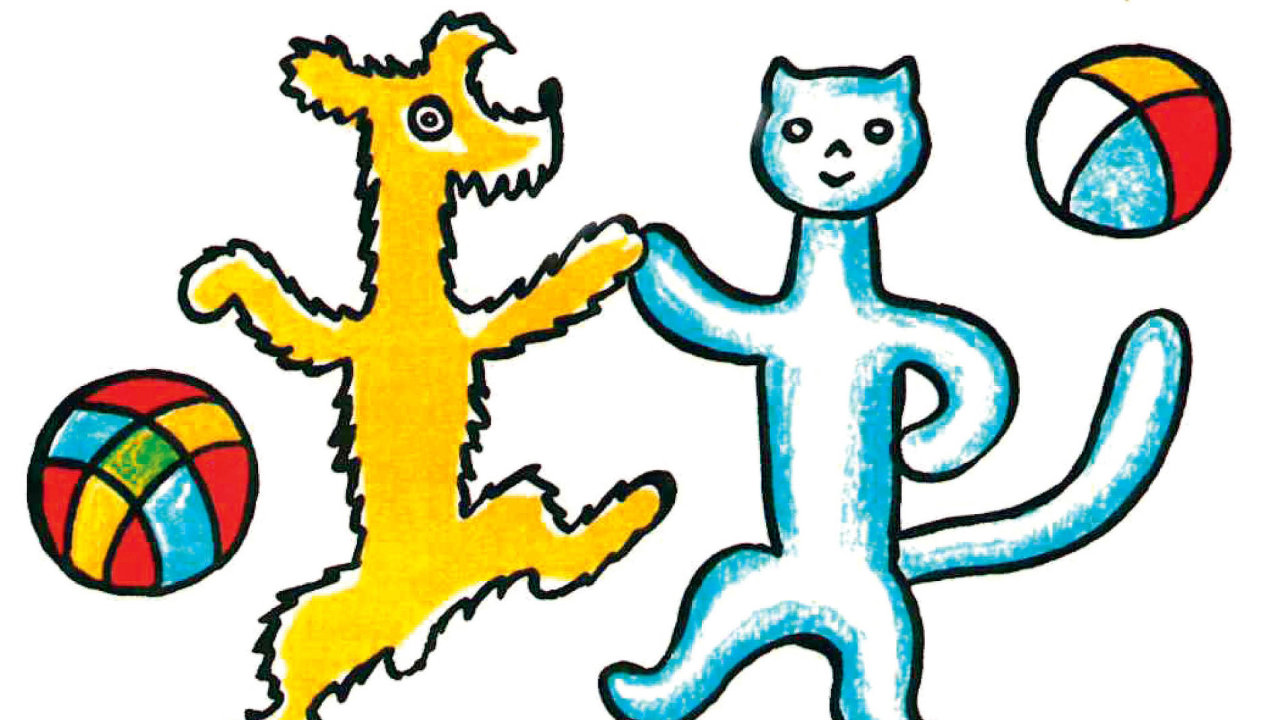 